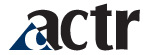                         MEMBERSHIP APPLICATION / RENEWAL FORMPlease write clearly and make sure this form accompanies every check (if you or your institution is paying the dues by check). Email the completed form to membership@actr.org, or mail to: Irina Dubinina, ACTR Membership Secretary, GRALL, MS 024, 415 South Street, Waltham, MA 02453 Your membership runs for 365 consecutive days from the date it is recorded in the database. (usually within 1-2 days after receiving the form)Are you __________ renewing your membership            or _________ joining ACTR? First Name ______________________________       Last Name _____________________________________Name of Institution ________________________________________________________________________Type of Institution 	elem. school    	 junior high    	 high school  	community school    	college		university 	business         NGO                otherPreferred Mailing Address___________________________________________________________________City____________________________ State______  Zip___________________ Country__________________Contact Phone # (_______)___________________  Email __________________________________________     Your current position (choose all that apply)Graduate student (including ABD)	Adjunct instructor	    College lecturer (Instructor) 	Pre-college teacherRetired		Unemployed		OtherWould you like to receive quarterly ACTR newsletter by mail? 			____ Yes         ____ NoWould you like to receive a paper copy of the Russian Language Journal?	 ____ Yes         ____ No
Please check the appropriate dues[     ] $20 for students and adjunct instructors (does not include Russian Language Journal)[     ] $50 for lecturers, instructors, pre-college teachers, independent scholars, and retired persons [     ] $60 for assistant professors [     ] $75 for associate professors [     ] $90 for full professors and non-academics [     ] $1500 for life membership (one-time dues payment)[     ] institutional membership (please contact ACTR membership secretary idubinin@brandeis.edu)Please consider making a gift to support ACTR activities (for more information about these funds please visit actr.org)[     ] ACTR Olympiada 	$ ______________
[     ] Russian Scholar Laureate Awards $	
[     ] Pushkin Fund $ ___________________
[     ] Undesignated gift  $ ____________________ Check (made payable to American Councils for International Education) personal check/institutional check___Visa      ___ MasterCard       ___Amex      ___ Discover   personal card /institutional card__ Check (made payable to American Councils for International Education) personal check/institutional check___Visa      ___ MasterCard       ___Amex      ___ Discover   personal card /institutional card__ Check (made payable to American Councils for International Education) personal check/institutional check___Visa      ___ MasterCard       ___Amex      ___ Discover   personal card /institutional cardNumber___________________________________Expiration date _____/_______Security code on the back of the card_______________________________Security code on the back of the card_______________________________Name on the card ______________________________________________Name on the card ______________________________________________Billing zip code _________________________________________________Billing zip code _________________________________________________